МУНИЦИПАЛЬНОЕ БЮДЖЕТНОЕ ОБЩЕОБРАЗОВАТЕЛЬНОЕ УЧРЕЖДЕНИЕ«СРЕДНЯЯ ШКОЛА № 16 ИМЕНИ ГЕРОЯ СОВЕТСКОГО СОЮЗА СТЕПАНА ИВАНОВА ГОРОДА ЕВПАТОРИИ РЕСПУБЛИКИ КРЫМ»(МБОУ «СШ № 16 им. С. Иванова»)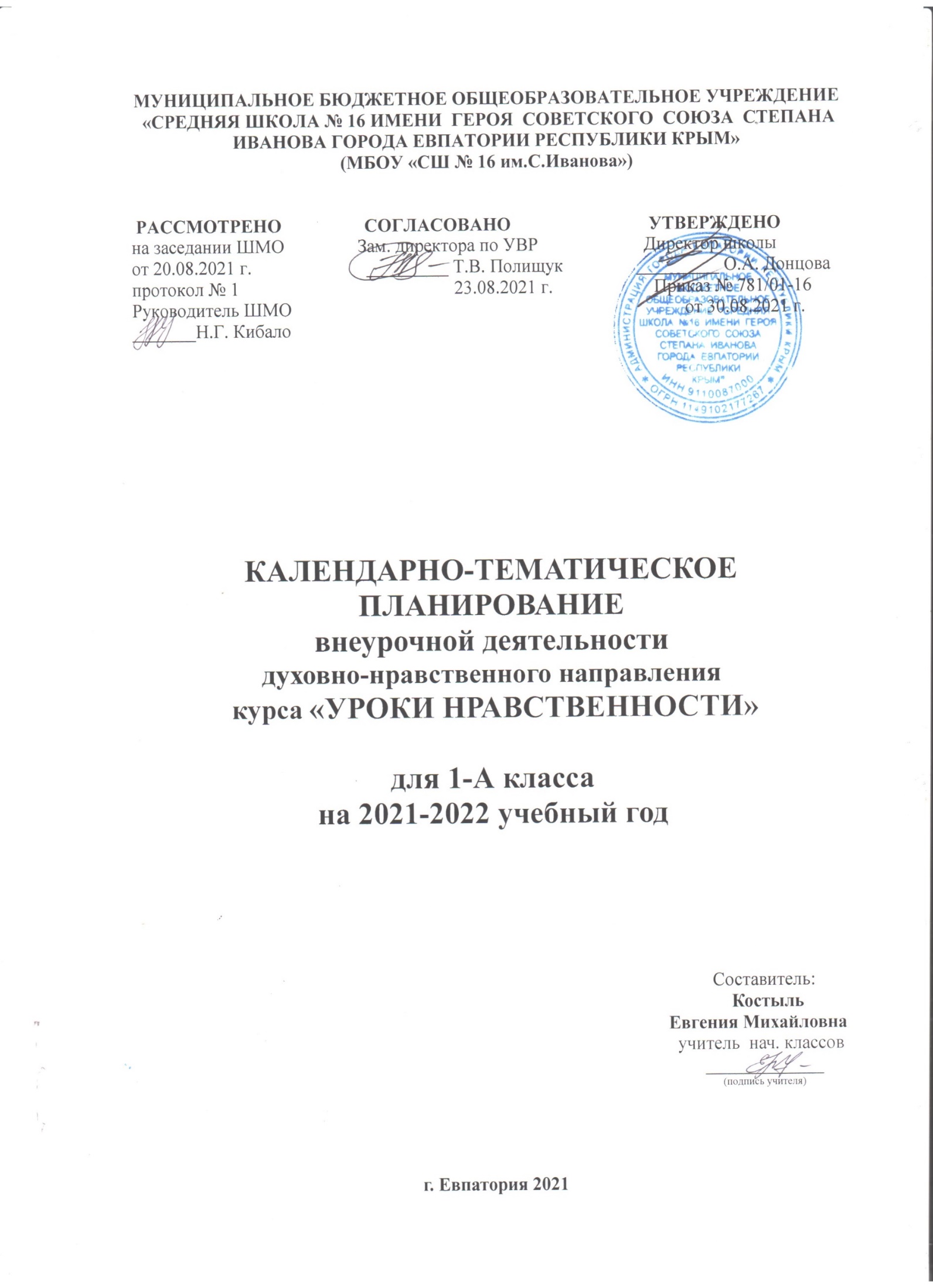 Календарно-тематическое планированиевнеурочной деятельности духовно-нравственного направления «Вдумчивое чтение»для 3-Е класса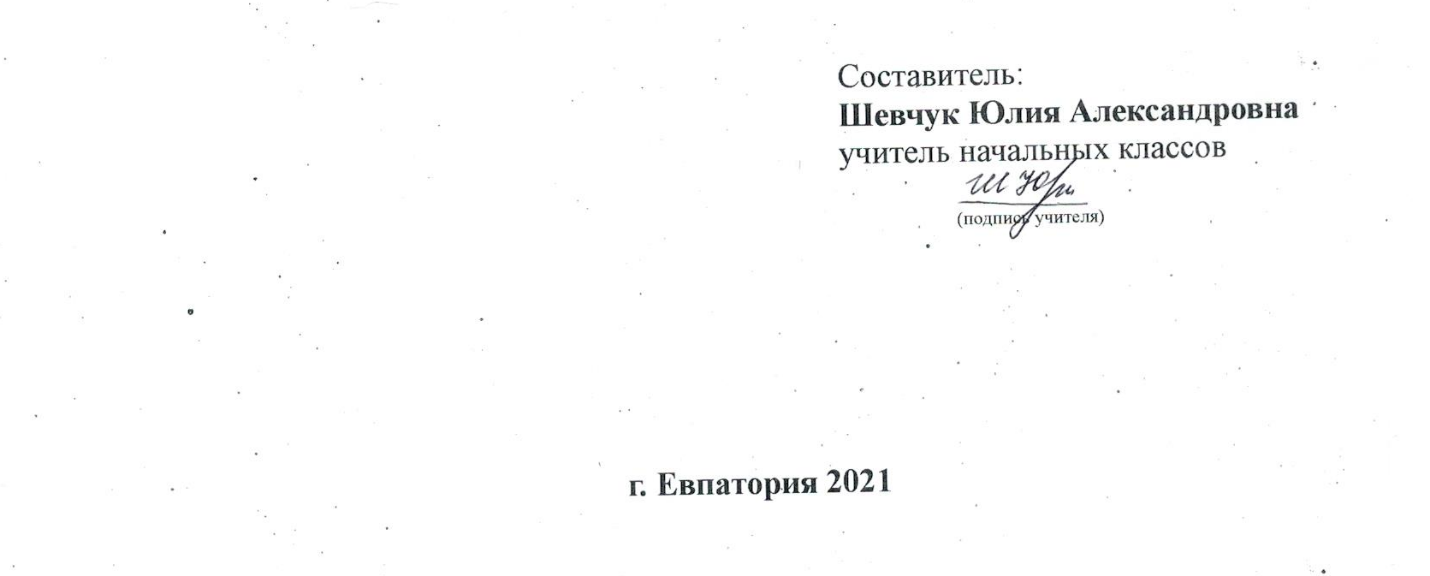 № п/п№ п/пДатаДатаТема занятияпланфактпланфактТема занятия106.09Введение. Знакомство с «Читательским портфелем».213.09И. М. Пивоварова «Секретики».320.09И. М. Пивоварова «Как меня учили музыке».427.09С. Г. Георгиев «Ошейник», «Дедушка».504.10«Что такое счастье?»: А.Г. Алексин «Самый счастливый день».611.10А.Г. Алексин «Самый счастливый день».718.10«Думают ли звери?..» A. Барто, И. Токмакова, Н. Рубцов, С. Чёрный. Стихи.825.10B.П. Астафьев. «Белогрудка».908.11Г.А. Скребицкий. «Кот Иваныч».1015.11Ю.Д. Дмитриев «Соседи по планете». 1122.11Ю.Д. Дмитриев «Таинственный ночной гость».1229.11Тим Собакин. Стихи. Рассказы.1306.12Н. Матвеева, В. Хотомская. Стихи. Л. Петрушевская «Пуськи бятые». Лингвистическая сказка.1413.12Ю.П. Мориц «Сто фантазий».1520.12М. Мацоурек. «Сюзанна и буковки», «О Катержинке и толстом красном свитере».1627.12«Трудно ли учиться в школе?» Л.И. Давыдычев «Жизнь Ивана Семенова». 1710.01Л.И. Давыдычев. «Жизнь Ивана Семенова».1817.01Школьные рыцари». В.К. Железников «История с азбукой». 1924.01«Учитель-волшебник». О. Пройслер «Маленькая Баба-Яга». 2031.01О. Пройслер «Маленькая Баба-Яга».2107.02.«Поиграем в школу». Э.Н. Успенский «Меховой интернат».2214.02Э.Н. Успенский «Меховой интернат».2321.02Обзор современных энциклопедий. А.О. Ишимова. «История России в рассказах для детей». 2428.02«Сказание о князе Олеге» из «Повести временных лет». 2514.03А.С. Пушкин «Песнь о вещем Олеге». 2628.03«Сказание о Мамаевом побоище». Отрывки из воинской повести.2704.04Н.К. Абрамцева «Голубая сказка».2811.04Н.К. Абрамцева «Чудеса, да и только», «Что такое зима».2918.04А. Линдгрен «Карлсон, который живет на крыше».3016.05Кир Булычев. «Кустики», глава из фантастической повести «Путешествие Алисы». «Кустики».3123.05Итоговая читательская конференция.32Игра-квест «Книги – наше всё»33Выставки литературно-творческих работ.34Литературный праздник «Наши любимые книги».